Модельная карта учебных заданий, направленных на формирование и развитие функциональной грамотности обучающихсяРАСПРОДАЖА ТЕХНИКИРАСПРОДАЖА ТЕХНИКИПредметная областьМатематика Вид функциональной грамотностиФинансовая грамотностьАвторУланова М.В.Место работы и должностьучитель математики ГБОУ СОШ «Оц» с.БогатоеРекомендации по включению ситуации в образовательный процессПредмет: математикаКласс: 5-6Тема: проценты Рекомендуемое время выполнения20 минОписание ситуации/проблемыМагазин объявил о продаже телевизоров модели «А», изготовленных в 2019 году, со скидкой 20%. Известно, что новая модель 2020 года дороже на 20% модели, изготовленной в 2019 году.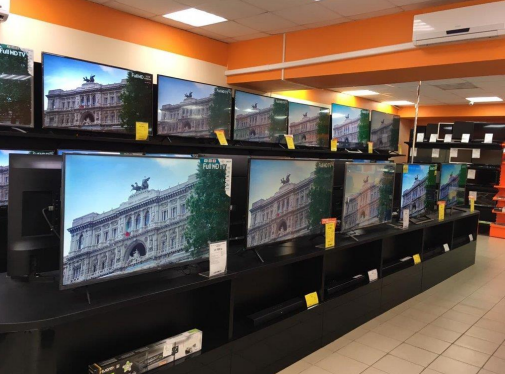 Вопрос 1.Вопрос 1.КонтекстОбщественный Область содержанияФинансовая средаПознавательная деятельность(в ходе решения ситуации ученик научится…)Анализ информации в финансовом контекстеУровень функциональной грамотности2 уровеньТекст заданияНа сколько % модель телевизора «А» за 2020 год дороже модели за 2019 год с учѐтом скидки?Поле для записи ответа (решения)Ответ:__________________________________________Критерии оцениванияК каждому вопросу предусмотрены критерии оценивания.2 балла. Ответ принимается полностью, если 50%0 баллов. Ответ не принимается, если неверныйВопрос 2.Вопрос 2.КонтекстОбщественный Область содержанияФинансовая средаПознавательная деятельность(в ходе решения ситуации ученик научится…)Применение финансовых знаний и пониманияУровень функциональной грамотности5 уровеньТекст заданияИзвестно, что средняя продолжительность эксплуатации модели «А» 2019 года – 5 лет. Модель 2020 года может прослужить на 3 года дольше модели за 2019 года. Какую из моделей телевизора «А» выгоднее приобрести: 2019 года со скидкой 20% или более новую 2020 года?Поле для записи ответа (решения)Ответ:__________________________________________Критерии оцениванияК каждому вопросу предусмотрены критерии оценивания.2 балла. Ответ принимается полностью, если Модель 2020 года0 баллов. Ответ не принимается, если неверныйВопрос 3.Вопрос 3.КонтекстОбщественный Область содержанияФинансовая средаПознавательная деятельность(в ходе решения ситуации ученик научится…)Оценка финансовых проблемУровень функциональной грамотности5 уровеньТекст заданияМодель телевизора «А» 2020 года стоит 42000рублей. У Михаила есть 28000 рублей, а на недостающую сумму он хочет оформить кредит. Каким должен быть % по кредиту, чтобы покупка модели за 2020 год была выгоднее покупки телевизора за 2019 год и Михаил смог погасить кредит в течении года? Выплаты будут осуществляться ежемесячно равными платежами.Поле для записи ответа (решения)Ответ:__________________________________________Критерии оцениванияК каждому вопросу предусмотрены критерии оценивания.2 балла. Ответ принимается полностью, если ответ не более 20% или 1/5 часть0 баллов. Ответ не принимается, если неверный